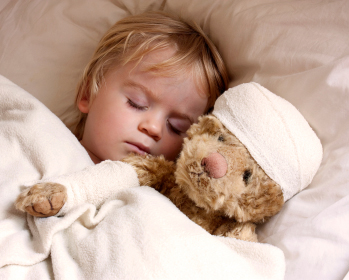 Vi ønsker alle at have sunde børn, både hjemme og i Vandpytten. Men vi ved, at børn ofte er syge, og børn i alderen 0-3 år er i gennemsnit syge 19 dage om året. Lidt om smitte: Smitte overføres i nogle tilfælde ved berøring, ved kys eller sprøjt af store dråber ved hoste, nys og tale. I andre tilfælde er det ved ganske små luftbårne partikler, der svæver i luften i timer. Endelig kan smitte overføres ved mad, vand, sutten på legetøj, eller via afføring. Man kan godt være rask smittebærer. Faktorer, der spiller ind:Sygeligheden er størst den første tid i et nyt miljø. Antallet af sygedage falder f.eks. med ca. 8 % for hver måned, barnet er i Vandpytten. Det skyldes sandsynligvis, at der dannes modstandsstoffer mod en del af de infektioner, som er gængse i institutionen, også selv om antallet af virus er endeløst.Vi ved også, at et barn lige efter en virussygdom er særligt modtageligt for en ny infektion. Et eksempel herpå, er bakterielle komplikationer som lungebetændelse, bronkitis og mellemørebetændelse i forlængelse af en forkølelse. Feber er hyppig hos børn. Vi taler om feber, når et barn, der har været i ro i en halv time, har over 37,0 grader om morgenen og 37,5 grader over middag. Der opstår af og til tvivl om, hvornår et barn er frisk nok til, at kunne modtages i Vandpytten igen.Det syge barn i institutionen.Personalet kan stå med et barn, der har det skidt. Det kan være mat eller mangler overskud til at deltage i hverdagens aktiviteter. Finder personalet, at er barn virker sygt, kontaktes I således, at jeres barn kan komme hjem.Barnet kan ikke modtages så længe, det må formodes, at det smitter. Det forventes også, at det ikke har feber længere. Da temperaturen sagtens kan være normal en morgenen, og være for høj igen senere på dagen, må det anbefales, at beslutningen om at lade barnet komme af sted igen, først tages, når der har været både en normal morgen- og aftentemperatur. Det vil sige en hel feberfri dag.Barnet betragtes først som rask, når det kan deltage i alle aktiviteter på lige fod med de andre.Personalet skal (generelt) ikke give penicillin og lignende. (I helt specielle tilfælde, kan personalet dog give medicin efter aftale med ledelsen og barnets egen læge (skriftlig instruktion fra denne). Stort set alle medikamenter kan fås i en form, så det kan gives morgen og aften. Er der tvivl om, hvornår et barn er så rask, at det kan modtages i institutionen, eller er der endda uenighed herom, følger Vandpytten retningslinjerne som står skrevet i Sundhedsstyrelsens bog: Smitsomme sygdomme hos børn - vejledning for daginstitutioner, skoler og forældre " Derudover har vi den overordnede sundhedsplejerske i kommunen, samt embedslægen at rådføre os med.Man kan i øvrigt få gode råd på:http://www.laegevagten.dkhttp://www.sygeboern.dkhttp://www.sundhedsstyrelsen.dk/Sundhed%20og%20forebyggelse/Smitsomme%20sygdomme/Smitsomme_sygdomme_hos_boern.aspx